I. ОБЩИЕ ПОЛОЖЕНИЯ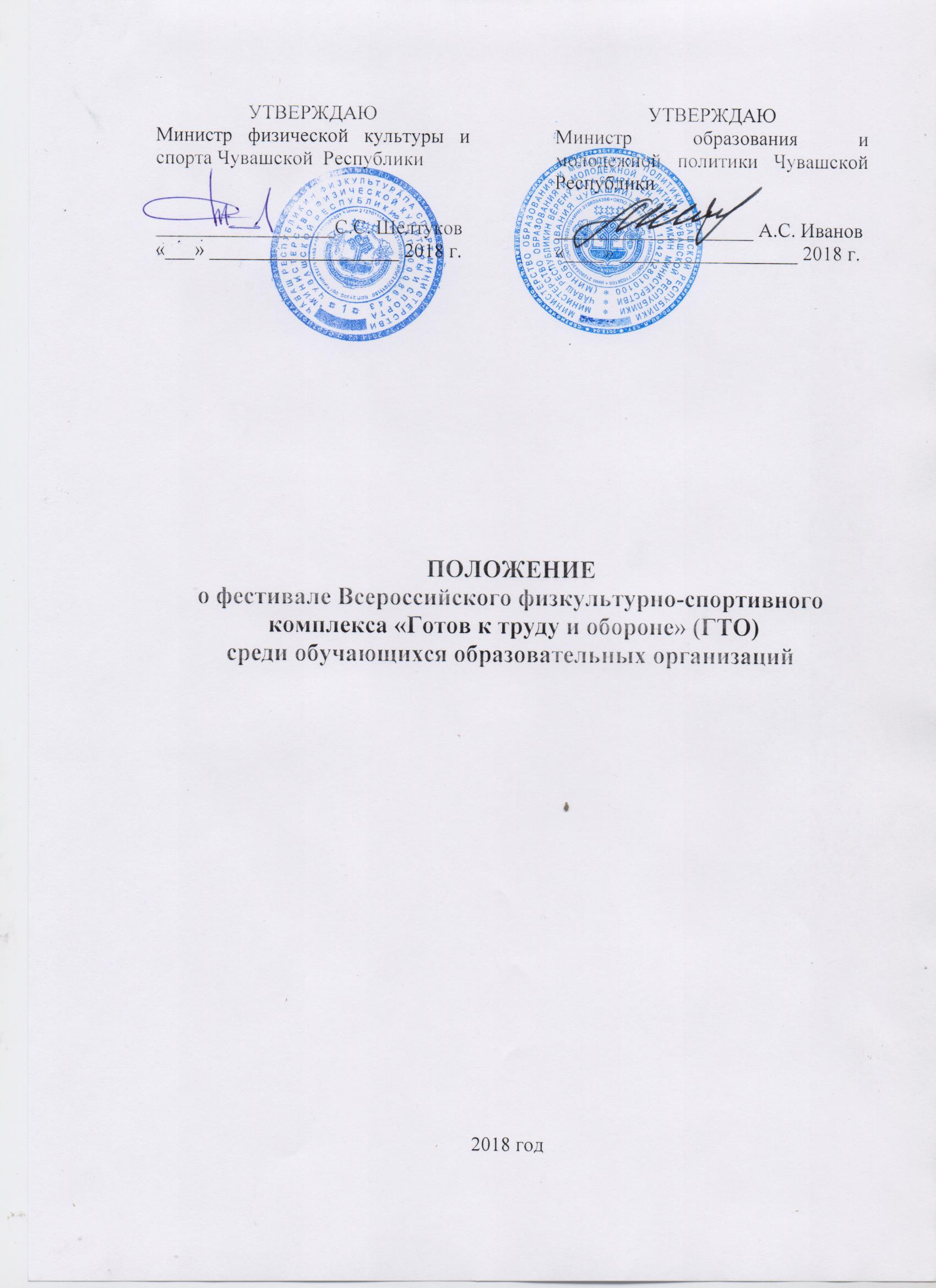 Фестиваль Всероссийского физкультурно-спортивного комплекса «Готов к труду и обороне» (ГТО) среди обучающихся образовательных организаций (далее соответственно – Фестиваль, комплекс ГТО) проводится в соответствии с планом мероприятий по поэтапному внедрению Всероссийского физкультурно-спортивного комплекса «Готов к труду и обороне» (ГТО).Целью проведения Фестиваля является популяризация комплекса ГТО 
в детской и молодежной среде посредством создания условий для формирования молодежного актива в области физической культуры и массового спорта. Задачи Фестиваля:- вовлечение обучающихся в социальную практику в сфере физической культуры и массового спорта, развитие интереса детей и подростков к комплексу ГТО, систематическим занятиям физической культурой и спортом;- поощрение обучающихся, показавших лучшие результаты по выполнению нормативов испытаний (тестов) комплекса ГТО; - формирование гражданской и патриотической позиции обучающихся;- обучение участников по программе «Команда ГТО».МЕСТО И СРОКИ ПРОВЕДЕНИЯ Фестиваль проводится в 2 этапа:I этап – межмуниципальный (зональный) – 14-15 июня 2018 г., проводится в муниципальных образованиях Чувашской Республики, определенных в качестве принимающих зону;II этап – республиканский, 26-27 июня 2018 г., проводится на спортивных сооружениях Чебоксарского района Чувашской Республики.Победители республиканского этапа, соответствующие всем требованиям к участникам соревнований, принимают участие в III этапе – Всероссийском финале Фестиваля в МДЦ «Артек».  Всероссийский финал Фестиваля проходит в ФГБОУ «Международный детский центр «Артек», пгт. Гурзуф, г. Ялта, Республика Крым с 17 октября по       7 ноября 2018 г. (в том числе 17 октября – день приезда, 6 ноября – день отъезда; либо 18 октября – день приезда, 7 ноября – день отъезда).ОРГАНИЗАТОРЫ МЕРОПРИЯТИЯОбщее руководство организацией и проведением Фестиваля осуществляют Министерство физической культуры и спорта Чувашской Республики (далее – Минспорт Чувашии), Министерство образования и молодежной политики Чувашской Республики (далее – Минобразования Чувашии) при участии администрации Чебоксарского района Чувашской Республики и Регионального оператора ВФСК ГТО по Чувашской Республике.Организация и проведение I этапа Фестиваля возлагается на администрации муниципальных образований, принимающих межмуниципальный (зональный) этап Фестиваля.Организация и проведение II этапа Фестиваля возлагается на администрацию Чебоксарского района и Региональный оператор ВФСК ГТО по Чувашской Республике.Непосредственное проведение II этапа возлагается на главную судейскую коллегию (далее - ГСК), судейские коллегии по видам спорта, включенным в программу Фестиваля.Методическое руководство проведением Фестиваля осуществляет региональный оператор ВФСК ГТО по Чувашской Республике. IV.	ТРЕБОВАНИЯ К УЧАСТНИКАМ И УСЛОВИЯ ИХ ДОПУСКАФестиваль проводится в соответствии с государственными требованиями к уровню физической подготовленности населения при выполнении нормативов комплекса ГТО, утвержденными приказом Минспорта России от 19.06.2017 г. № 542 (далее – государственные требования).К участию в I этапе Фестиваля допускаются обучающиеся 11-15 лет в составах сборных команд муниципальных образований, участники основной медицинской группы, зарегистрированные в электронной базе данных комплекса ГТО, при наличии допуска врача и согласия родителей (законных представителей).Сборная команда муниципального образования может состоять из не более 20 участников (III ступени (11-12 лет), IV ступени (13-15 лет) - юноши и девушки), ранее сдавших испытания (тесты) на муниципальном уровне и выполнивших их на серебряный или золотой знак отличия.Возраст участников в соответствии со ступенью ВФСК ГТО определяется на дату завершения его мероприятий.К участию во II этапе Фестиваля допускаются по 3 участника с каждой межмуниципальной зоны, показавших лучшие результаты в личном первенстве в III и IV возрастных ступенях раздельно среди мужского и женского пола.Замена участника II этапа разрешается при уважительной причине только на участника, принявшего участие в I этапе.Дополнительно во II этапе Фестиваля (при необходимости) принимают участие по 3 представителя принимающей стороны (Чебоксарский район) в каждой возрастной ступени (III и IV) среди мальчиков и девочек.Из числа сильнейших участников II этапа Фестиваля формируется сборная команда Чувашской Республики для участия во Всероссийском Фестивале ВФСК ГТО в МДЦ «Артек» в период с 17(18) октября по 6(7) ноября 2018г.К участию в финальном Всероссийском этапе Фестиваля не допускаются:- обучающиеся, не выполнившие соответствующие нормативы испытаний (тестов) комплекса ГТО III и IV возрастных ступеней до уровня золотого знака отличия;- обучающиеся, не участвовавшие в I и II этапе Фестиваля;- обучающиеся, не имеющие уникального идентификационного номера в ЭБД ВФСК ГТО;- участники, не соответствующие требованиям Положения о фестивале ВФСК ГТО среди обучающихся образовательных организаций в части условий допуска участников.V.	 ПРОГРАММА ФИНАЛА ФЕСТИВАЛЯОснову программы I и II этапов Фестиваля составляют виды испытаний (тесты) в соответствии с государственными требованиями, выполняемые участниками, относящимися к III – IV ступеням (11 – 15 лет) ВФСК ГТО.Порядок проведения, перечень и количество тестов спортивной программы определяется для I этапа Фестиваля – органом местного самоуправления, принимающим участников зоны, для II этапа – Минспорта Чувашии. Однако организаторам I этапа рекомендуется ориентироваться на перечень испытаний (тестов), предусмотренных на II этапе.Условия проведения соревнований:	Соревнования проводятся в соответствии с методическими рекомендациями по организации и выполнению нормативов испытаний (тестов) Всероссийского физкультурно-спортивного комплекса «Готов к труду и обороне» (ГТО), утвержденными Минспортом России от 01.02.2018г.VI.	УСЛОВИЯ ПОДВЕДЕНИЯ ИТОГОВРезультаты участников Фестиваля в спортивной программе ГТО учитываются с применением 100-очковой таблицы подсистемы «Фестивали» электронной базы данных, относящихся к комплексу ГТО, а также в соответствии с ЕВСК, утвержденной приказом Минспорта от 13.11.2017 № 990. В случае равенства сумм очков у двух или более участников преимущество получает участник, показавший лучший результат в беге на 1500 м или 2000 м. При одинаковом результате в беге на 1500 м или 2000 м преимущество получает участник, показавший лучший результат в стрельбе.Результаты I этапа Фестиваля оформляются в протоколы установленной формы и вносятся в ЭБД ВФСК ГТО в установленном порядке в соответствии с порядком тестирования населения по нормативам испытаний (тестов) комплекса ГТО, утвержденного приказом Минспорта России № 54 от 28.01.2016 в случае, если результат, показанный участником в том или ином испытании (тесте), превосходит ранее показанный результат на муниципальном уровне по письменному обращению участника в оргкомитет до завершения мероприятия.Результаты II этапа также могут быть внесены в ЭБД ВФСК ГТО в случае улучшения результатов выполнения нормативов испытаний (тестов) комплекса ГТО, по письменному обращению участника в оргкомитет до завершения мероприятия.VII. НАГРАЖДЕНИЕНаграждение победителей и призеров личного первенства I этапа осуществляется по усмотрению принимающей стороны.Участники II Фестиваля, занявшие 1, 2 и 3 места в личном первенстве среди III (11-12 лет) и IV (13-15 лет) ступеней среди юношей и девушек, награждаются дипломами и медалями.VIII.	УСЛОВИЯ ФИНАНСИРОВАНИЯФинансирование I этапа Фестиваля осуществляется за счет средств бюджетов муниципальных образований-принимающих сторон. Финансирование II этапа осуществляется за счет средств его организаторов.Финансирование командирования участников на I и II этапы Фестиваля за счет командирующих организаций.IX.	ОБЕСПЕЧЕНИЕ БЕЗОПАСНОСТИОбеспечение безопасности участников и зрителей осуществляется согласно требованиям Правил обеспечения безопасности при проведении официальных спортивных соревнований, утвержденных постановлением Правительства Российской Федерации от 18 апреля 2014 г. № 353, а также требованиям правил по соответствующим видам спорта.X.	ПОДАЧА  ЗАЯВОК НА УЧАСТИЕПредварительные заявки на участие в I этапе Фестиваля необходимо направить ответственным лицам принимающей зону стороны по установленной форме (приложение № 1)  в форме скана с подписью и печатью до 13 июня 2018 г.После проведения I этапа принимающей стороной зональных соревнований в адрес Регионального оператора до 18 июня 2018 г. направляется информация о проведении муниципального, межмуниципального этапов Фестиваля, составленная по прилагаемой форме (приложение № 2) с указанием количества участников, участвовавших в I этапе Фестиваля, программы мероприятия, количества судей, их категории. Также выводится личное первенство раздельно среди мальчиков и девочек по III и IV ступеням (не менее 10 первых мест в каждой группе).В адрес глав администраций муниципальных районов и городских округов Чувашской Республики будет дополнительно направлен вызов участников на II этап Фестиваля.Предварительные заявки на участие во II этапе необходимо направить по указанной форме (приложение № 1) в форме скана с подписью и печатью на электронную почту regoper21gto@yandex.ru  в срок до 22 июня 2018 г. Заявки, направленные после указанного срока, рассматриваться не будут.Руководители команд по прибытии на II этап Фестиваля представляют в мандатную комиссию следующие документы:1.	Заявку по вышеуказанной форме, но без запасных участников;2.	Свидетельство о рождении или паспорт (оригинал) на каждого участника + копия;3.	Страховой полис обязательного медицинского страхования на каждого участника;4. Справки школьников на каждого участника с фотографиями 3х4, заверенные руководителем образовательной организации и печатью, поставленной на угол фотографии обучающегося. 5. Медицинский допуск действителен не более 10 дней.ЗАЯВКАна участие в  __  этапе Фестиваля *Предварительная заявка оформляется с учётом запасных участников, без визы врача.Допущено к II этапу Фестиваля комплекса ГТО _______________________ обучающихся.									(прописью)Врач ______________________________ / _________________			(ФИО)                                  (подпись)                         (М.П. медицинского учреждения)Ф.И.О. исполнителя (полностью) ________________________________________________________Контактный телефон _______________________________Приложение № 2к Положению о фестивале Всероссийского физкультурно-спортивного комплекса «Готов к труду и обороне» (ГТО) среди обучающихся образовательных организации Чувашской РеспубликиОтчёт о проведении I этапа летнего Фестиваля ВФСК ГТО_____________________________________________________________________________Муниципальное образованиеПрограмма ФестиваляФинансовое обеспечениеФ.И.О. исполнителя, контактный телефон __________________________________________________________________________Приложение № 3к Положению о  республиканском летнем фестивалеВсероссийского физкультурно-спортивногокомплекса  «Готов к труду и обороне (ГТО)среди обучающихся образовательныхорганизаций Чувашской РеспубликиРаспределение сборных команд муниципальных образований по зонамдля участия в I этапе ФестиваляЗона № 1: г. Канаш, Канашский, Вурнарский, Янтиковский, Красноармейский районыДата проведения: 14-15 июня 2018 г.Место проведения: ДЮСШ  «Локомотив», ул. К. Маркса д.9АКонтактное лицо – Мингалеев Искандер Набиуллович: 8-919-660-81-79;Зона № 2: Ибресинский район, Батыревский, Комсомольский, Яльчикский, Шемуршинский районыДата проведения: 14-15 июня 2018 г.Место проведения: стадион «Спартак», п. Ибреси, ул. Илларионова, д.2Контактное лицо – Богатырев Борис Дмитриевич 8-960-303-34-95;Зона № 3: г. Шумерля, г. Алатырь, Алатырский, Порецкий, Шумерлинский районыДата проведения: 14-15 июня 2018 г.Место проведения: ФСК «Олимп», стадион «Труд», г. Шумерля, ул. Ленина, 17бКонтактное лицо – Железин Андрей Романович: 8-905-346-85-10;Зона № 4: г. Новочебоксарск, Мариинско-Посадский, Цивильский, Урмарский, Козловский, Чебоксарский районыДата проведения: 14-15 июня 2018 г.Место проведения: ДЮСШ № 1, г. Новочебоксарск, ул. Пионерская, 1Контактное лицо – Кащеева Екатерина Аркадьевна: 8-987-122-96-87;Зона № 5: Ядринский район, г. Чебоксары, Красночетайский, Аликовский, Моргаушский районыДата проведения: 14-15 июня 2018 г.Место проведения: ДЮСШ «ФСК «Присурье», г. Ядрин, ул. 30 лет Победы, 2БКонтактное лицо – Горб Александр Владимирович: 8-960-308-50-69.Примечание.Жирным шрифтом указано муниципальное образование, принимающее  этап муниципальное образование№пп.Испытания (тесты) II  этапа Фестиваля№пп.Испытания (тесты) II  этапа Фестиваля1.Плавание 50 м (мин.с)2.Стрельба из положения сидя (или стоя для четвертой ступени) с опорой локтей о стол и с упора для винтовки, дистанция 10 м, из пневматической винтовки с открытым прицелом.3.Наклон вперед из положения стоя с прямыми ногами на гимнастической скамье (см)4.Поднимание туловища из положения лежа на спине (количество раз)5.Прыжок в длину с места толчком двумя ногами (см)6.Подтягивание из виса на высокой перекладине (мальчики, юноши;  время выполнения – 3 мин.); сгибание и разгибание рук в упоре лежа на полу (девочки, девушки (количество раз;  время выполнения – 3 мин.)7.Бег на 1500 м (мин, с) (участники III ступени);Бег на 2000 м (мин, с) (участники IV ступени)8.Бег на 60 м (с)9.Метание мяча весом 150 г (м)Приложение № 1к Положению о фестивале Всероссийского физкультурно-спортивного комплекса «Готов к труду и обороне» (ГТО) среди обучающихся образовательных организации Чувашской Республики_____________________________________________       (наименование муниципального образования)_____________________________________________       (наименование муниципального образования)_____________________________________________       (наименование муниципального образования)_____________________________________________       (наименование муниципального образования)№ п/пФамилия,   имя,отчествоФамилия,   имя,отчество    Дата рождения (дд.мм.гг.)    Дата рождения (дд.мм.гг.)УИНучастника Название и адрес общеобразовательной организации (в соответствии с Уставом), сайт, E-mail  Период обучения в данной образ. организации (№ и дата приказа о зачислении)Период обучения в данной образ. организации (№ и дата приказа о зачислении)Виза врача*допущен,подпись врача, дата, печать напротив каждого участника соревнованийдопущен,подпись врача, дата, печать напротив каждого участника соревнованийдопущен,подпись врача, дата, печать напротив каждого участника соревнованийдопущен,подпись врача, дата, печать напротив каждого участника соревнованийдопущен,подпись врача, дата, печать напротив каждого участника соревнованийдопущен,подпись врача, дата, печать напротив каждого участника соревнованийдопущен,подпись врача, дата, печать напротив каждого участника соревнованийдопущен,подпись врача, дата, печать напротив каждого участника соревнованийРуководитель делегации(Ф.И.О. полностью, подпись, телефон)Руководитель органа муниципальной 
власти Чувашской Республики,осуществляющего  управление в сфере образования«____»______________2018 г.(Ф.И.О. полностью, подпись, телефон)М.П.Руководитель органа муниципальной власти Чувашской Республики в области физической культуры и спорта«____»______________2018 г.  (Ф.И.О. полностью, подпись, телефон)М.П.этапвсегов том числе в сельской местностииз общего числа количество участников по ступеням:из общего числа количество участников по ступеням:из общего числа количество участников по ступеням:из общего числа количество участников по ступеням:из общего числа количество участников по ступеням:из общего числа количество участников по ступеням:из общего числа количество участников по ступеням:из общего числа количество участников по ступеням:из общего числа количество участников по ступеням:из общего числа количество участников по ступеням:этапвсегов том числе в сельской местностиIIIIIIIIIIIVIVVVVIVIэтапвсегов том числе в сельской местностимжмжмжмжмжIКоличество участников (чел.)Iиз них выполнили на золотой знак ГТО (чел.)Iиз них выполнили на серебряный знак ГТО (чел.)Iиз них выполнили на бронзовый знак ГТО (чел.)IIКоличество участников (чел.)IIиз них выполнили на золотой знак ГТО (чел.)IIиз них выполнили на серебряный знак ГТО (чел.)IIиз них выполнили на бронзовый знак ГТО (чел.)I этапВиды испытанийВиды испытанийВиды испытанийВиды испытанийВиды испытанийВиды испытанийВиды испытанийКонкурсная программаКонкурсная программаКонкурсная программаКонкурсная программаКонкурсная программаI этап12…12…12…12…12…12…12…12…12…12…12…12…I этапКоличество судей (чел.)Количество судей (чел.)Количество судей (чел.)Количество судей (чел.)Количество судей (чел.)Количество судей (чел.)Количество судей (чел.)Количество членов жюриКоличество членов жюриКоличество членов жюриКоличество членов жюриКоличество членов жюриI этапвсегоВКIкIIкIIIкюный судьяволонтёрВсегоЗаслуженных работников культуры (чел.)Почётных работников физической культуры / образования (чел.)Отличников физической культуры / образования (чел.)Отличников физической культуры / образования (чел.)I этапII этапВиды испытанийВиды испытанийВиды испытанийВиды испытанийВиды испытанийВиды испытанийВиды испытанийКонкурсная программаКонкурсная программаКонкурсная программаКонкурсная программаКонкурсная программаII этап12…12…12…12…12…12…12…12…12…12…12…12…II этапКоличество судей (чел.)Количество судей (чел.)Количество судей (чел.)Количество судей (чел.)Количество судей (чел.)Количество судей (чел.)Количество судей (чел.)Количество членов жюриКоличество членов жюриКоличество членов жюриКоличество членов жюриКоличество членов жюриII этапвсегоВКIкIIкIIIкюный судьяволонтёрВсегоЗаслуженных работников культуры (чел.)Почётных работников физической культуры / образования (чел.)Почётных работников физической культуры / образования (чел.)Отличников физической культуры / образования (чел.)Отличников физической культуры / образования (чел.)II этапБюджетное финансированиеБюджетное финансированиеВнебюджетные источникиобразованиефизическая культура и спортI этап (руб.)II этап (руб.)